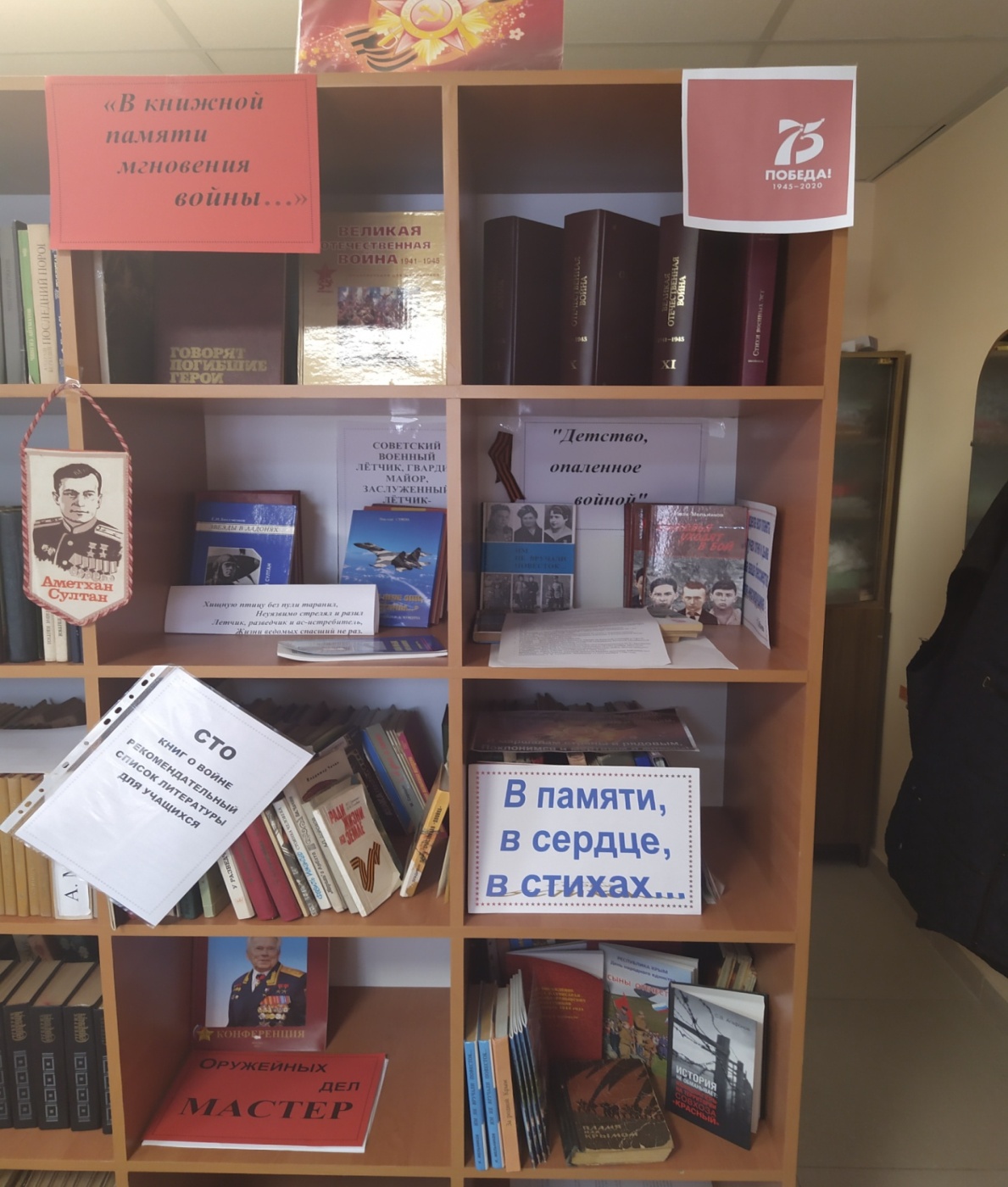 2020 год Указом Президента России объявлен Годом памяти и славы в целях сохранения исторической памяти и в ознаменование 75-летия Победы в Великой Отечественной войне.В школьной библиотеке оформлена постоянно действующая  выставка «В книжной памяти мгновения войны…» , которая будет представлена посетителям в течение всего года. Приглашаем всех посетить нашу книжную выставку и выбрать для себя книгу из рекомендательного списка  «СТО книг о войне».